Результаты заключения внешней проверки отчета об исполнении бюджета Михайловского муниципального района за 1 квартал 2022 годКонтрольно-счетной комиссией Михайловского муниципального района подготовлено заключение на отчет об исполнении районного бюджета за1 квартал 2022 год № 16 от 17.05.2022 года.Данная проверка проведена согласно п. 1.2 Плана работы Контрольно-счетной комиссии Михайловского муниципального района на 2022 год, утвержденного Распоряжением от 14.01.2022 г. № 7-раОтчет представлен Управлением финансов администрации Михайловского муниципального района в Контрольно-счетную комиссию в установленный срок. По итогам внешних проверок ГАБС установлено, что в целом представленный отчет является достоверным. Согласно предоставленного отчета об исполнении районного бюджета за первый квартал 2022 года бюджетные назначения за 1квартал 2022г. исполнены:        - по доходам   248 863,44013 тыс.  рублей, в том числе:        собственные доходы – 129 692,61373 тыс. рублей  межбюджетные трансферты, получаемые из других бюджетов бюджетной системы РФ – 119 170,8264 тыс. рублей       - по расходам 246 793,483 тыс. рублей,        Бюджет района за 1 квартал 2022г. исполнен с профицитом в размере   2 069,957 тыс. рублей (в предыдущем году тот же период завершен с дефицитом в размере 4 092,51 тыс. рублей).За период январь-март 2022 года по сравнению с соответствующим периодом предыдущего года исполнение районного бюджета по доходам выше на 26 702,20 тыс. рублей или на 12,05 %, в том числе: увеличилась доля налоговых и неналоговых доходов   на сумму 26 035,274 тыс. рублей. или на 25,12%, безвозмездные поступления увеличились на сумму 734,926 тыс. рублей или 0,62%. Общий объем налоговых и неналоговых доходов за первый квартал 2022г.   составил 129 692,614 тыс. рублей, или 24,35 % годовых бюджетных назначений (532 633,00 тыс. рублей). Общий объем безвозмездных поступлений составил 119 170,826 тыс. рублей, или 16,69 % годовых бюджетных назначений (714 021,49876 тыс. рублей).За первый квартал 2022 года расходы районного бюджета исполнены в объеме 246 793,483 тыс. рублей тыс. рублей, или 19,07 % к уточненным годовым бюджетным назначениям (1 293 915,489 тыс. рублей). Исполнение районного бюджета осуществляется в программном и непрограммном формате. Профинансированы 14 программ из 24 муниципальных программ, включенных в решение Думы Михайловского муниципального района  от  09.12.2021г. № 156  «Об утверждении районного бюджета Михайловского муниципального района  на 2022 год и плановый период 2023 и 2024 годов» (изменение реш. № 184 от 24.02.2022 г.).  Расходы  на реализацию программ   за первый квартал составили в сумме 197 637,11 тыс. рублей,  или 18,40% уточненных бюджетных назначений на год (1 074 110,629 тыс. руб.).  Доля программных расходов в бюджете района составляет 83,01 % от общей суммы расходов бюджета на год.Общее исполнение программной части районного бюджета по муниципальным программам за первый квартал 2022 года сложилось выше, чем в аналогичный период 2021 года на сумму 10 009,963 тыс. рублей или 5,33%. За отчетный период отмечается неравномерное исполнение программной части расходов районного бюджета.       На непрограммные направления деятельности бюджета, решением Думы Михайловского муниципального района от 09.12.2021г. № 156 «Об утверждении районного бюджета Михайловского муниципального района  на 2022 год и плановый период 2023 и 2024 годов» (изменение решения № 184 от 24.02.2022 г.)  предусмотрено бюджетных ассигнований в размере 219 804,858 тыс. (от суммы расходов на год 1 293 915,48876 тыс. руб.). Удельный вес непрограммных расходов, предусмотренных на 2022 год в общей сумме исполнения расходной части бюджета   составляет 16,99%.За первый квартал текущего года непрограммные расходы исполнены в объеме 49 156,371 тыс. рублей, или 22,36 %. В общем объеме исполненных расходов на их долю приходится 19,92 %.В составе непрограммных расходов на 2022 год сформированы резервные фонды администрации Михайловского муниципального района в сумме 1 000,00 тыс. рублей. Средства резервного фонда за январь-март 2022 года использованы в сумме 30,00 тыс. рублей, или 3,00 % от плановых назначений. За счет средств резервного фонда произведены расходы на  оказание единовременной материальной помощи, пострадавшему в результате пожара, произошедшего на территории  Михайловского муниципального района.Средний уровень исполнения бюджета за первый квартал 2022г. составляет 19,07%.       В первом квартале 2022 года из средств бюджета Михайловского муниципального района:-муниципальные гарантии не предоставлялись;-бюджетные ссуды и кредиты не предоставлялись;-муниципальных заимствований – нет;-муниципальный долг – отсутствует.                Представленный отчет  об  исполнении бюджета Михайловского муниципального района за 1 квартал   2022 года, утвержденный Распоряжением администрации Михайловского муниципального района от 04.05.2022 года № 261-ра «Об утверждении отчета об исполнении районного бюджета за 1 квартал 2022 года»    по доходам и расходам,  в полном объеме  соответствует статьям бюджета,   утвержденным   решением  Думы Михайловского  муниципального района     от 24.02.2022 года № 184  «О внесении изменений и дополнений в  решение Думы Михайловского муниципального района 09.12.2021г. № 156  «Об утверждении районного бюджета Михайловского муниципального района  на 2022 год и плановый период 2023 и 2024 годов». Предложения:По результатам проведенного анализа текущего исполнения бюджета Михайловского муниципального района по итогам 1 квартала 2022 года  Контрольно-счетная комиссия Михайловского муниципального района рекомендует: 1. Главным распорядителям бюджетных средств  принять меры по своевременному исполнению мероприятий муниципальных программ, в целях достижения запланированных результатов и показателей.2. Администратору доходов: администрации Михайловского муниципального района усилить внутренний контроль по администрированию доходов, принять меры к недопущению снижения объема доходов от установленных плановых значений.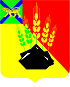 КОНТРОЛЬНО-СЧЕТНАЯ КОМИССИЯМИХАЙЛОВСКОГО МУНИЦИПАЛЬНОГО РАЙОНА ул. Красноармейская. д. 24, с. Михайловка, Михайловский район Приморский край